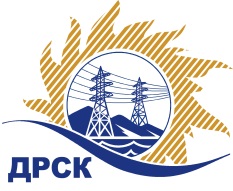 Акционерное Общество«Дальневосточная распределительная сетевая  компания»(АО «ДРСК») «УТВЕРЖДАЮ»Председатель закупочной комиссии__________________  Юхимук В.А.«06» августа 2019 год Уведомление о внесении изменений в Извещение о закупке и Документацию о закупке по запросу котировок в электронной форме "Мероприятия по строительству и реконструкции для технологического присоединения потребителей Амурская область, Бурейский район (пгт.Талакан) (заявители: Рослик А.А., Ишмуратов А.В., Стреха С.С., Рослик О.А., Гераськин) к сетям 6/0,4 кВ»
(Лот № 10934)№ 2	от «06» августа 2019г.Организатор (Заказчик) закупочной процедуры – АО «Дальневосточная распределительная сетевая компания» (далее – АО «ДРСК») (Почтовый адрес: 675000, Амурская обл., г. Благовещенск, ул. Шевченко, 28, тел. 8 (4162) 397-205)Способ и предмет закупки: запрос котировок в электронной форме"Мероприятия по строительству и реконструкции для технологического присоединения потребителей Амурская область, Бурейский район (пгт.Талакан) (заявители: Рослик А.А., Ишмуратов А.В., Стреха С.С., Рослик О.А., Гераськин) к сетям 6/0,4 кВ», лот № 10934.Извещение опубликованного на сайте в информационно-телекоммуникационной сети «Интернет» www.zakupki.gov.ru (далее — «ЕИС») от 02.07.2019 № 31908055747.Внесены следующие изменения в Документацию о закупке:Все остальные условия Извещения и Документации о закупке остаются без изменения.Коротаева Т.В.(4162) 397-205  № 
п/пНаименование пунктаСодержание пункта Документации о закупке1.2.20Дата окончания рассмотрения заявок, подведения итогов закупкиДата окончания рассмотрения заявок, подведения итогов закупки:«14» августа 2019 г. 